Департамент развития предпринимательства• Отдел анализа развития малого и среднего предпринимательства 
• Отдел инфраструктурного развития малого и среднего предпринимательства 
• Отдел развития институтов поддержки субъектов малого и среднего предпринимательства
Полномочия Департамента: 

– Реализует государственную политику в области поддержки и развития малого и среднего предпринимательства. 
– Формирует инфраструктуру поддержки субъектов малого и среднего предпринимательства и обеспечивает ее деятельность. 
– Обеспечивает условия создания системы оказания предпринимателям правовых, консультационных, информационных, аудиторских и иных услуг. 
– Проводит экспертизу и вносит предложения по проектам нормативных правовых актов, затрагивающих вопросы малого и среднего предпринимательства. 
– Принимает участие в разработке предложений по совершенствованию федеральной, республиканской и муниципальной нормативной-правовой базы, регулирующей деятельность субъектов малого и среднего предпринимательства. 
– Принимает участие в разработке и реализации государственных мероприятий по устранению необоснованных административных барьеров, препятствующих развитию предпринимательства. 
– Взаимодействует в установленном порядке с фондами, коммерческими банками и иными финансовыми организациями, осуществляющими деятельность в сфере развития малого и среднего предпринимательства. 
– Реализует и сопровождает республиканские и межмуниципальные инвестиционные программы и программы развития субъектов малого и среднего предпринимательства с учетом национальных и региональных социально-экономических, экологических, культурных и других особенностей. 
– Взаимодействует с федеральными органами власти в качестве уполномоченного органа Республики Татарстан по вопросам развития малого и среднего предпринимательства. 
– Содействует деятельности некоммерческих организаций, выражающих интересы субъектов малого и среднего предпринимательства, и их структурных подразделений. 
– Участвует в установленном порядке в осуществлении финансирования научно-исследовательских работ по проблемам развития малого и среднего предпринимательства за счет средств бюджета Республики Татарстан. 
– Формирует предложения и участвует в выполнении работ по вовлечению субъектов малого и среднего предпринимательства в промышленное производство на основе взаимодействия с крупными промышленными предприятиями с использованием кластерных подходов, систем субконтрактации, современных методов продвижения товаров и услуг. 
– Содействует развитию межрегионального сотрудничества субъектов малого и среднего предпринимательства. 
– Осуществляет за счет средств бюджета Республики Татарстан пропаганду и популяризацию предпринимательской деятельности. 
– Осуществляет методическое обеспечение органов местного самоуправления и содействует им в разработке и реализации мер по развитию малого и среднего предпринимательства на территориях муниципальных образований Республики Татарстан. 
– Сотрудничает в установленном порядке с международными организациями и административно-территориальными образованиями иностранных государств по вопросам развития малого и среднего предпринимательства. 
– Создает условия для продвижения на рынки иностранных государств товаров (работ, услуг) субъектов малого и среднего предпринимательства Республики Татарстан и результатов их интеллектуальной деятельности. 
– Оказывает содействие в реализации муниципальных программ развития субъектов малого и среднего предпринимательства. 
– Осуществляет анализ финансовых, экономических, социальных и иных показателей развития малого и среднего предпринимательства и эффективности применения мер по его развитию, разрабатывает стратегию, концепции и прогноз развития малого и среднего предпринимательства в Республике Татарстан. 
– Распоряжается в соответствии с установленным порядком финансовыми ресурсами, выделенными из средств бюджета Республики Татарстан на финансирование мероприятий по поддержке и развитию малого и среднего предпринимательства. 
– Оказывает методическую помощь субъектам малого и среднего предпринимательства по их участию в конкурсах на размещение государственного заказа. 
– Ведет в установленном порядке реестр субъектов малого и среднего предпринимательства, получивших поддержку со стороны органов исполнительной власти Республики Татарстан. 
– Организует работу по формированию информационной системы, обеспечивающей получение экономической, статистической, производственно-технологической, правовой и иной информации субъектами малого и среднего предпринимательства. 
– Участвует совместно с уполномоченными законодательством органами в оказании: 
     - имущественной поддержки субъектам малого и среднего предпринимательства и организациям, образующим инфраструктуру поддержки субъектов малого и среднего предпринимательства; 
     - финансовой поддержки субъектам малого и среднего предпринимательства и организациям, образующим инфраструктуру их поддержки. 
– Осуществляет мероприятия по развитию и поддержке субъектов малого и среднего предпринимательства. 
– Образует в установленном порядке координационные и совещательные органы в сфере поддержки и развития малого и среднего предпринимательства. 
Оказывает поддержку субъектам инвестиционной деятельности и субъектам малого и среднего предпринимательства в области подготовки, переподготовки и повышения квалификации кадров. 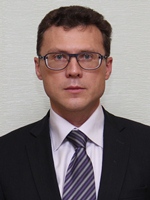 Сибгатуллин Рустем РафкатовичПервый заместитель министра экономики Республики Татарстан – директор Департамента развития предпринимательстваКонтактная информацияАдрес: 420021, г. Казань, ул. Московская, 55, каб. 308Телефон: (843) 524–91–12E-Mail: Rustem.Sibgatullin@tatar.ru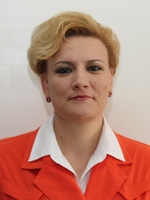 Шулина Елена ЮрьевнаЗаместитель директора департамента Телефон: (843) 524-90-55E-mail: Elena.Shulina@tatar.ruОтдел анализа развития малого и среднего предпринимательства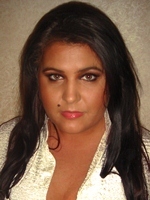 Волкова Татьяна АлександровнаНачальник отделаТелефон: (843) 524-90-50E-mail: T.Volkova@tatar.ru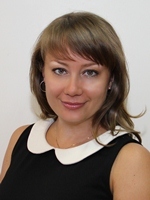 Стешанина Юлия АнатольевнаВедущий советникТелефон: (843) 524–90–52, (843) 524–90–51 (Факс)E-mail: Yulia.Steshanina@tatar.ru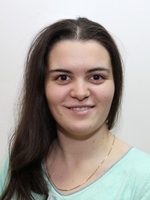 Гатауллина Алия РамилевнаВедущий советникТелефон: (843) 524-90-51 (Факс)E-mail: Gataullina.Aliya@tatar.ru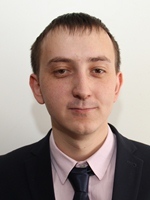 Нуртдинов Рамиль НаиловичВедущий консультантТелефон: (843) 524-90-91E-mail: R.Nurtdinov@tatar.ru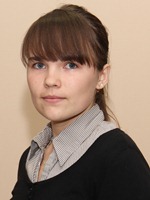 Зинатуллина Эльвира РаифовнаВедущий консультант (д/о)Телефон:E-mail: Elv.Safina@tatar.ru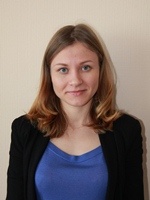 Файзерахманова Алсу ВасилевнаВедущий советник (д/о)Телефон:E-mail: Alsu.Fayzerahmanova@tatar.ruОтдел инфраструктурного развития малого и среднего предпринимательства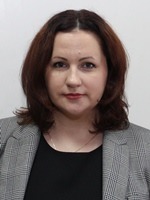 Яшина Марина ОлеговнаНачальник отделаТелефон: (843) 524–91–77E-mail: Marina.Yashina@tatar.ru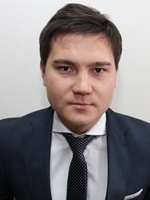 Хамидуллин Азат ФаридовичВедущий специалистТелефон: (843) 524-90-49E-mail: Azat.Hamidullin@tatar.ru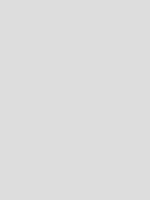 Хохульникова Ольга ВладимировнаВедущий специалист (д/о)Телефон:Отдел развития институтов поддержки субъектов малого и среднего предпринимательства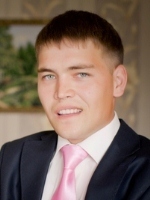 Шакиров Динар Рафиковичначальник отделаТелефон: (843) 524–90–94E-mail: Shakirov.Dinar@tatar.ru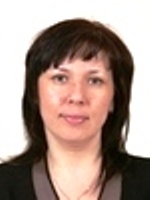 Нугаева Лилия ГумаровнаВедущий специалистТелефон: (843) 524–90–51 (Факс)E-mail: Liliya.Nugaeva@tatar.ru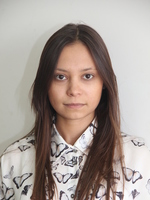 Ахунова Азалия РобертовнаСтарший специалист 1 разряда Телефон: (843) 524–90–94E-mail: Azaliya.Ahunova@tatar.ru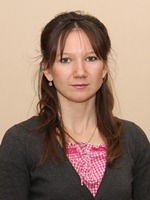 Ситдикова Гульназ РавилевнаВедущий специалист (д/о)Телефон:E-mail: Gulnaz.Sitdikova@tatar.ru